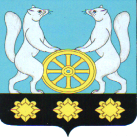 РОССИЙСКАЯ  ФЕДЕРАЦИЯИРКУТСКАЯ  ОБЛАСТЬАдминистрацияУхтуйского муниципальногообразованияГлава администрацииП О С Т А Н О В Л Е Н И Е21.11.2016г  с. Ухтуй    № 114В целях создания условий для устойчивого развития территории Ухтуйского муниципального образования, соблюдения земельного законодательства, эффективного землепользования и застройки, планировки территории, соблюдения права человека на благоприятные условия жизнедеятельности, прав и законных интересов правообладателей земельных участков и объектов капитального строительства, руководствуясь ст.ст. 14, 28 Федерального закона от 06.10.2003 г. N 131-ФЗ "Об общих принципах организации местного самоуправления в Российской Федерации", ст.ст. 31,32,33 Градостроительного кодекса Российской Федерации, ст. ст. 23,46 Устава Ухтуйского  муниципального образования, администрация  Ухтуйского  муниципального образования Зиминского районаП О С Т А Н О В Л Я Е Т:1. Приступить к подготовке проекта внесения изменений в правила землепользования и застройки Ухтуйского  муниципального образования Зиминского района с 21.11.2016 г. 2. Утвердить порядок и сроки проведения работ. (Приложение №1).3. Настоящее постановление опубликовать в Информационном бюллетене Ухтуйского муниципального образования, разместить на официальном сайте администрации Ухтуйского муниципального в разделе «Градостроительное зонирование»  uhtuy-adm.ru.4. Контроль за исполнением настоящего постановления оставляю за собой. Глава Ухтуйского  муниципального образования                                 М.И. Иванов  ПОРЯДОК И СРОКИ ПРОВЕДЕНИЯ РАБОТ ПО ВНЕСЕНИЮ ИЗМЕНЕНИЙ В ПРАВИЛА ЗЕМЛЕПОЛЬЗОВАНИЯ И ЗАСТРОЙКИ Ухтуйского муниципального образования Зиминского района 1.	     Внесение изменений в правила землепользования и застройки (далее по тексту – ПЗЗ)  Ухтуйского муниципального образования осуществляется в следующем порядке:2.     Подготовка проекта внесения изменений в ПЗЗ осуществляется в соответствии с нормативными правовыми актами Российской Федерации, Иркутской области, Зиминского районного муниципального образования, Ухтуйского муниципального образования, генеральным планом Ухтуйского муниципального образования, а также с учетом положений иных актов и документов, определяющих основные направления социально-экономического и градостроительного развития Ухтуйского муниципального образования, охраны объектов культурного наследия, окружающей среды и рационального использования природных ресурсов. 3. Органы исполнительной власти Российской Федерации, Иркутской, органы местного самоуправления муниципальных районов, сопредельных поселений, физические или юридические лица, проживающие на территории Ухтуйского муниципального образования, либо правообладатели земельных участков и объектов капитального строительства, зарегистрированных на территории Ухтуйского муниципального образования, иные заинтересованные лица, вправе представлять в Комиссию свои предложения, касающиеся проекта внесения изменений в ПЗЗ, для включения их в проект. 4. Проверка подготовленного проекта внесения изменений в ПЗЗ осуществляется администрацией Ухтуйского муниципального образования на соответствие требованиям технических регламентов, региональных и местных нормативов градостроительного проектирования, генеральному плану Ухтуйского муниципального образования, схемам территориального планирования Российской Федерации, Иркутской области, Зиминского районного муниципального образования. 5. Публичные слушания по проекту внесения изменений в ПЗЗ проводятся Комиссией в порядке, определяемом Уставом Ухтуйского муниципального образования, Положением о публичных слушаниях на территории Ухтуйского муниципального образования, утвержденным Решением Думы Ухтуйского муниципального образования от 01.10.2008г.            № 31, с изменениями от 15.03.2012г № 159 и следующими положениями: 1) Продолжительность публичных слушаний по проекту внесения изменений в ПЗЗ должна составлять не менее двух и не более четырех месяцев со дня обнародования проекта, согласно ч. 13 ст. 31 ГрК РФ;2)  Публичные слушания проводятся в каждом населенном пункте поселения: с. Ухтуй, с. Глинки, д. Мордино, д. Норы, д. Подгорная, д. Нижнечиркина, уч. Большерастягаевский;4) Места и сроки проведения публичных слушаний определяются правовым актом о проведении публичных слушаний по проекту внесения изменений в ПЗЗ;5) В целях доведения до населения информации о содержании проекта внесения изменений в ПЗЗ Комиссия организует выступления представителей органов местного самоуправления  Зиминского районного муниципального образования, Ухтуйского муниципального образования на собраниях жителей и размещение проекта на сайте Ухтуйского муниципального образования раздел «Градостроительное зонирование» и во ФГИС ТП; 6) Участники публичных слушаний вправе представить в Комиссию свои предложения и замечания, касающиеся проекта внесения изменений в ПЗЗ, для включения их в протокол публичных слушаний; 7) Заключение о результатах публичных слушаний подлежит обнародованию. После завершения публичных слушаний по проекту внесения изменений в ПЗЗ Комиссия с учетом результатов публичных слушаний обеспечивает внесение изменений в проект внесения изменений в ПЗЗ и представляет проект главе Ухтуйского муниципального образования для принятия решения о направлении проекта на утверждение в представительный орган местного самоуправления (Думу Ухтуйского муниципального образования) или об отклонении проекта в несения изменений в ПЗЗ и о направлении его на доработку с указанием даты его повторного представления. Обязательными приложениями к проекту внесения изменений в ПЗЗ являются протоколы публичных слушаний и заключение о результатах публичных слушаний.  Глава Ухтуйского муниципального образования	                                         М.И. Иванов     О подготовке проекта внесения изменений в правила землепользования и застройки Ухтуйского муниципального образования Зиминского района Иркутской областиПриложение №1 к постановлению администрации  Ухтуйского  муниципального образования от 21.11.2016г № 114   Наименование мероприятияСроки исполнения121)    Подготовка проекта внесения изменений в текстовую часть ПЗЗ, в части установления градостроительных регламентов для земельных участков каждой территориальной зоны;1 месяц с момента вступления в силу постановления главы Ухтуйского муниципального образования о подготовке внесения изменений  в правила землепользования и застройки 2)    Направление комиссией по подготовке проекта внесения изменений в ПЗЗ Ухтуйского муниципального образования  (далее по тексту Комиссия) в администрацию Ухтуйского муниципального образования  для осуществления проверки на соответствие требованиям, предусмотренным ч. 9 ст. 31 Градостроительного Кодекса РФ (далее по тексту ГрК РФ); После окончания работ по подготовке проекта внесения изменений в правила земле-пользования и застройки Ухтуйского муниципального образования3)    Направление администрацией Ухтуйского муниципального образования проекта внесения изменений в ПЗЗ Ухтуйского муниципального образования для рассмотрения, согласно ч. 10 ст. 31 ГрК РФ;   В течение 5 дней после рассмотрения проекта адми-нистрацией и внесении изменений случае необходи-мости4) Принятие главой Ухтуйского муниципального образования решения о проведении публичных слушаний, согласно ч. 11 ст. 31 ГрК РФ; В течение 10 дней со дня получения от комиссии проекта внесения изменений5)   Организация проведения публичных слушаний по проекту внесения изменений в ПЗЗ Ухтуйского муниципального образования осуществляется, согласно п. 5 настоящего порядка; 2 месяца с момента принятия решения о проведении публичных слушаний6)    Направление Комиссией главе Ухтуйского  муниципального образования протоколов и заключения о результатах публичных слушаний, согласно ч. 15 ст. 31 ГрК РФ; Внесение изменений при необходимости7)  Принятие главой Ухтуйского муниципального образования решения о направлении проекта внесения изменений в ПЗЗ (с приложением протоколов и заключения о результатах публичных слушаний) в  представительный орган  Ухтуйского муниципального образования, согласно ч. 16 ст. 31 ГрК РФ; В течение 10 дней после предоставлении проекта внесения изменений8) Утверждение проекта внесения изменений в правила землепользования и застройки Ухтуйского муниципального образования представительным органом местного самоуправленияВ соответствии с планом работы9) Опубликование актуальной редакции ПЗЗ с приложением протоколов и заключения о результатах публичных слушаний в порядке, установленном для официального опубликования муниципальных актов и размещения на сайте Ухтуйского муниципального образования в разделе «Градостроительное зонирование», согласно ч. 3 ст. 32 ГрК РФ и во ФГИС ТП; В течение двух недель после принятия решения об утверждении проекта внесения изменений в правила землепользования и застройки Ухтуйского муниципального образования 